     БОЙОРОК                                                          РАСПОРЯЖЕНИЕ  «01» февраль 2019 й .                  № 1-07                   «01» февраля 2019 г.О снятии с учета  гр-ки Аллаяровой Натальи Павловны,как нуждающейся в улучшении жилищных условийВ соответствии со ст. 56 Жилищного кодекса Российской Федерации, в связи с получением в установленном законом порядке денежных средств на строительства дома:1. Гр-ку Аллаярову Наталью Павловну, 04.04.1988 года рождения, жителя д.Источник, ул.Цветочная, дом 4 снять с учета, как нуждающуюся  в улучшении жилищных условий. 2. Контроль за   выполнением  настоящего распоряжения  оставляю за собой.Глава сельского поселенияДмитриево-Полянский сельсовет:                                      Г.А.Ахмадеев       Башкортостан Республикаhы Шаран районы  мунципаль  районының  Дмитриево-Поляна ауыл Советы ауыл биләмәће хакимиәте452630, Шаран районы, Дмитриева Поляна ауылы, Басыу урамы 2ател. (34769)  2-68-00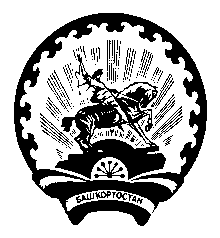 Администрация Сельского поселенияДмитриево-Полянский сельсоветМуниципального районаШаранский районРеспублики Башкортостан452630, Шаранский район,      д. Дмитриева Поляна, ул.Полевая 2ател. (34769)  2-68-00